Auckland Climbing College Series – Event 2 2024 EVENT HEALTH & SAFETY PLAN TEMPLATE SECTION 1: Event Information Event overview. Provide a brief summary of what your event will involve. SECTION 2: Event Personnel.. 2 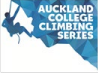 SECTION 3: Risk Assessments and Management 3A: Sport Specific Risk Assessment & Management Plan Risk Assessment Key 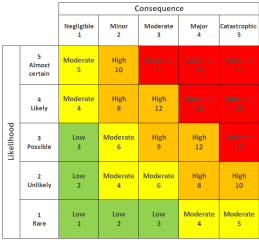 Core Health and Safety Mitigation program: Bouldering spotting identified as moderate risk factor: to mitigate any potential risk Only experienced spotters, identified from the  volunteer base will be permitted to spot, and a reminder of correct techniques will be gone through at the spotters briefing. 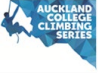 High risk are non applicable, as no top ropes, only bouldering. 4 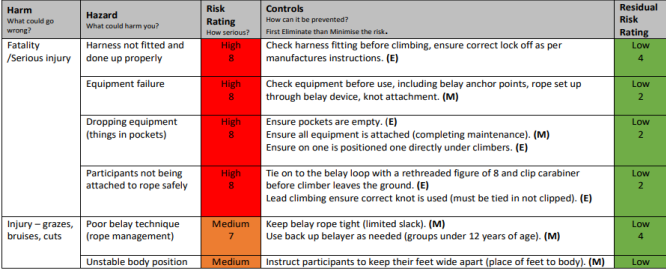 5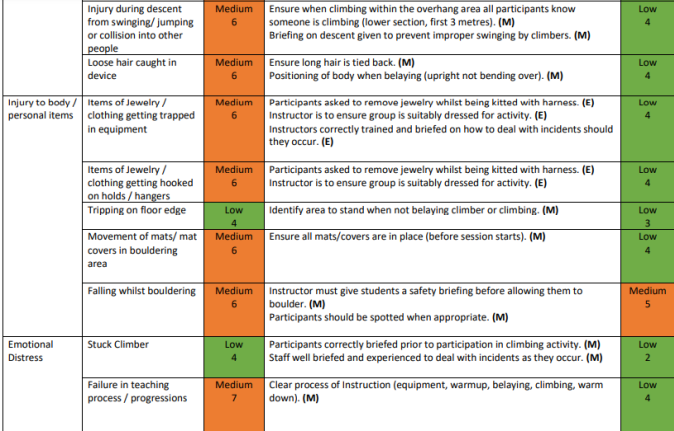 63B: Venue Specific Risk Assessment & Management Plan – you may have already included the risks specific to your sport in the Event  Risk Assessment above. If you have not done so, please provide a risk assessment specific to the hazards in your sport here OR if your NSO  has supplied you with a Sport Specific Risk Assessment & Management Plan, please attach it to this document. 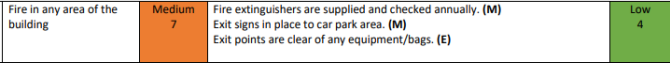 3B: Venue Safety Plan – including Emergency Evacuation Procedures. Please attach a copy of the Venue Safety plan to this document. The  Venue Management will be able to supply you with this. Venue specific plan attached7 SECTION 4: Core Provisions and Communications.9Covid Protocols: Level 1: Standard sanitisation practises Level 2: Provision of Zoono sanitiser product for all participants, 1m separation protocols in place  Level 3: Reschedule10 Northern Rocks Activity Management Plans - Bouldering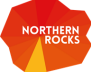 Page 1 of 5 Page 2 of 5Page 3 of 5Page 4 of 5Event Name: Auckland Climbing College Series: event 1 Event Name: Auckland Climbing College Series: event 1 This Plan Dated: 09/04/2024Event Location Unit 17/101-111 Diana Drive, Wairau Valley, AucklandUnit 17/101-111 Diana Drive, Wairau Valley, AucklandEvent Date 19/05/2024 19/05/2024 Organisation delivering event Auckland Sport ClimbingAuckland Sport ClimbingNumber of Participants Unknown – (170 estimate)Unknown – (170 estimate)Number of Schools Participating Unknown – 42 estimateUnknown – 42 estimateSport Climbing – Indoor Climbing  The event is the second in a series of 4 events which includes the 3 disciplines of climbing  Event 2: Northern Rocks Climbing Gym  Competitors will have access to the entire Bouldering gym Boulder climbs – climbing without ropes up to 3 meters high Name Role Responsibility Contact Details Sandra Bolland Belayers   ManagerBelayersaccseries1@gmail.comChris WadeHead Judge          Judges chris@wadeysoft.comMichael O’Keefe MC & President ASC Front of house Michael.j.ok@gmail.comJohn McKnight Scoring software Scoring Softwarejmck010967@gmail.comSandra BollandEvent CoordinatorOverall responsibilityaccseries1@gmail.comTBADisputes &  Discipline Convening & Chairing  disputes panelSport Specific Risk AssessmentSport Specific Risk AssessmentSport Specific Risk AssessmentSport Specific Risk AssessmentSport Specific Risk AssessmentSport Specific Risk AssessmentSport Specific Risk AssessmentSport Specific Risk AssessmentSport Specific Risk AssessmentSport Specific Risk AssessmentHazard or Risk identified. Risk Level Level of Control (see previous page)Level of Control (see previous page)Level of Control (see previous page)Level of Control (see previous page)Level of Control (see previous page)ActionActionActionWhat could go wrong? Low Med High ExtremeEliminateSubstituteEcnognintreoelr Admin ControlPPEHow will we prevent it? Person responsibleWhat we will do if it happens?Fall from Height High No No Yes Yes Yes Appropriate use of spotting techniques, if necessary,  Only experienced adults are permitted to spot. These  are hand picked in advance. Event Manager onsite first aid Emergency Services if RequiredFalling objectsMed No No Yes Yes No Climbers to remove items from pockets, Effective group management and briefingEvent Manager onsite first aidClimber falling in a  dangerous position High No No Yes Yes Yes Safe falling techniques to be taught/ reminded to  climbers in H&S briefing. Event Manager onsite first aid Emergency Services if RequiredHolds spinning /  breakingMed Yes No Yes No No Condition of holds, monitored, on a regular basis Holds removed from wall or re-secured prior to commencing session.Event Manager Route SettersRoute Setter to Repair or Replace before next CompetitorMuscle / Joint injuries Med No No Yes No Yes Use appropriate climbing specific warm-up activities Recognition of overuse injuries, session managed with rests and recovery timeTeam Managers Rock climbing  gym staffonsite first aidCore Provisions: Please give details of the following core provisions as they apply to your event or state NA if they do not applyCore Provisions: Please give details of the following core provisions as they apply to your event or state NA if they do not applyCore Provisions: Please give details of the following core provisions as they apply to your event or state NA if they do not applyCore Provisions: Please give details of the following core provisions as they apply to your event or state NA if they do not applyCore Provisions: Please give details of the following core provisions as they apply to your event or state NA if they do not applyItem. Provider Person  Responsible Contact Management NotesFirst Aid and Medical services Venue Manager info@northernrocks.co.nz One additional personnel from volunteer base with  expert level medical ability : Fiona McIver Drinking water Venue ON site staff info@northernrocks.co.nz Available at counterFood PersonalShade Venue IndoorsToilets Venue Separate male and female toiletsEvent Security N/AWaste Management Venue Bins onsite, recycling and general rubbishSpectator Controls Club leadership Michael  O’KeefeMichael.j.ok@gmail.comParking Venue Note Parking on-street, and venue car park. Media N/AEvent Communications Plan. Please give details of the following as they apply to your event.Event Communications Plan. Please give details of the following as they apply to your event.Event Communications Plan. Please give details of the following as they apply to your event.Event Communications Plan. Please give details of the following as they apply to your event.Event Communications Plan. Please give details of the following as they apply to your event.Communication Item Person Responsible Audience When? Notes – eg Content Pre Event Info – to schools,  participantsSandra Bolland Schools Prior the event Flyer and school information for registering via College Sport.Event Briefing – Safety Briefing,  Event info for students, coaches,  managersMichael O’Keefe On day – 10 min  prior to startEvent Day Communications – Cancellations, changes, weatherMichael O’Keefe On Day Weather no issue – indoor eventEmergency Communications - evacuation, lost person,  emergency services, notification  to schools/parents/mediaMichael O’Keefe Schools, parents,  managersOn day Contact details on google drive accessible online,  hardcopy at eventMedia information Sandra Bolland Parents/ Climbers Prior & after the  event Flyer and event information on ACCS Facebook, &ASC website,  College Sport website.  After the comp results will be posted on all 3. Activity Description Activity Description Indoor climbing at low heights (max 4.5m) with use of fall impact crash mats. No use of ropes.Indoor climbing at low heights (max 4.5m) with use of fall impact crash mats. No use of ropes.Indoor climbing at low heights (max 4.5m) with use of fall impact crash mats. No use of ropes.Indoor climbing at low heights (max 4.5m) with use of fall impact crash mats. No use of ropes.Indoor climbing at low heights (max 4.5m) with use of fall impact crash mats. No use of ropes.Indoor climbing at low heights (max 4.5m) with use of fall impact crash mats. No use of ropes.Indoor climbing at low heights (max 4.5m) with use of fall impact crash mats. No use of ropes.Indoor climbing at low heights (max 4.5m) with use of fall impact crash mats. No use of ropes.Indoor climbing at low heights (max 4.5m) with use of fall impact crash mats. No use of ropes.Indoor climbing at low heights (max 4.5m) with use of fall impact crash mats. No use of ropes.Location Description Location Description Boulder Wall is an Artificial Climbing Structure with climbing holds set to routes or boulder problems.  This structure has top out boulders of 3.5m. Top Out Boulders allow climbers to climb to top of boulder and jump, downclimb or access stairs back  to floor. Sections of the gym have structure without top out ability up to 4.5m in height.  The boulder mats are specifically designed to take impact from height and are used in accordance with manufacturers (Climb Mat) specifications.  Northern Rocks mats consist of 3 layers of specialized foam, to 400mm in height and extend in width and length to ensure all possible landing areas are protected and in accordance with NZ Indoor Bouldering Regulations.Boulder Wall is an Artificial Climbing Structure with climbing holds set to routes or boulder problems.  This structure has top out boulders of 3.5m. Top Out Boulders allow climbers to climb to top of boulder and jump, downclimb or access stairs back  to floor. Sections of the gym have structure without top out ability up to 4.5m in height.  The boulder mats are specifically designed to take impact from height and are used in accordance with manufacturers (Climb Mat) specifications.  Northern Rocks mats consist of 3 layers of specialized foam, to 400mm in height and extend in width and length to ensure all possible landing areas are protected and in accordance with NZ Indoor Bouldering Regulations.Boulder Wall is an Artificial Climbing Structure with climbing holds set to routes or boulder problems.  This structure has top out boulders of 3.5m. Top Out Boulders allow climbers to climb to top of boulder and jump, downclimb or access stairs back  to floor. Sections of the gym have structure without top out ability up to 4.5m in height.  The boulder mats are specifically designed to take impact from height and are used in accordance with manufacturers (Climb Mat) specifications.  Northern Rocks mats consist of 3 layers of specialized foam, to 400mm in height and extend in width and length to ensure all possible landing areas are protected and in accordance with NZ Indoor Bouldering Regulations.Boulder Wall is an Artificial Climbing Structure with climbing holds set to routes or boulder problems.  This structure has top out boulders of 3.5m. Top Out Boulders allow climbers to climb to top of boulder and jump, downclimb or access stairs back  to floor. Sections of the gym have structure without top out ability up to 4.5m in height.  The boulder mats are specifically designed to take impact from height and are used in accordance with manufacturers (Climb Mat) specifications.  Northern Rocks mats consist of 3 layers of specialized foam, to 400mm in height and extend in width and length to ensure all possible landing areas are protected and in accordance with NZ Indoor Bouldering Regulations.Boulder Wall is an Artificial Climbing Structure with climbing holds set to routes or boulder problems.  This structure has top out boulders of 3.5m. Top Out Boulders allow climbers to climb to top of boulder and jump, downclimb or access stairs back  to floor. Sections of the gym have structure without top out ability up to 4.5m in height.  The boulder mats are specifically designed to take impact from height and are used in accordance with manufacturers (Climb Mat) specifications.  Northern Rocks mats consist of 3 layers of specialized foam, to 400mm in height and extend in width and length to ensure all possible landing areas are protected and in accordance with NZ Indoor Bouldering Regulations.Boulder Wall is an Artificial Climbing Structure with climbing holds set to routes or boulder problems.  This structure has top out boulders of 3.5m. Top Out Boulders allow climbers to climb to top of boulder and jump, downclimb or access stairs back  to floor. Sections of the gym have structure without top out ability up to 4.5m in height.  The boulder mats are specifically designed to take impact from height and are used in accordance with manufacturers (Climb Mat) specifications.  Northern Rocks mats consist of 3 layers of specialized foam, to 400mm in height and extend in width and length to ensure all possible landing areas are protected and in accordance with NZ Indoor Bouldering Regulations.Boulder Wall is an Artificial Climbing Structure with climbing holds set to routes or boulder problems.  This structure has top out boulders of 3.5m. Top Out Boulders allow climbers to climb to top of boulder and jump, downclimb or access stairs back  to floor. Sections of the gym have structure without top out ability up to 4.5m in height.  The boulder mats are specifically designed to take impact from height and are used in accordance with manufacturers (Climb Mat) specifications.  Northern Rocks mats consist of 3 layers of specialized foam, to 400mm in height and extend in width and length to ensure all possible landing areas are protected and in accordance with NZ Indoor Bouldering Regulations.Boulder Wall is an Artificial Climbing Structure with climbing holds set to routes or boulder problems.  This structure has top out boulders of 3.5m. Top Out Boulders allow climbers to climb to top of boulder and jump, downclimb or access stairs back  to floor. Sections of the gym have structure without top out ability up to 4.5m in height.  The boulder mats are specifically designed to take impact from height and are used in accordance with manufacturers (Climb Mat) specifications.  Northern Rocks mats consist of 3 layers of specialized foam, to 400mm in height and extend in width and length to ensure all possible landing areas are protected and in accordance with NZ Indoor Bouldering Regulations.Boulder Wall is an Artificial Climbing Structure with climbing holds set to routes or boulder problems.  This structure has top out boulders of 3.5m. Top Out Boulders allow climbers to climb to top of boulder and jump, downclimb or access stairs back  to floor. Sections of the gym have structure without top out ability up to 4.5m in height.  The boulder mats are specifically designed to take impact from height and are used in accordance with manufacturers (Climb Mat) specifications.  Northern Rocks mats consist of 3 layers of specialized foam, to 400mm in height and extend in width and length to ensure all possible landing areas are protected and in accordance with NZ Indoor Bouldering Regulations.Boulder Wall is an Artificial Climbing Structure with climbing holds set to routes or boulder problems.  This structure has top out boulders of 3.5m. Top Out Boulders allow climbers to climb to top of boulder and jump, downclimb or access stairs back  to floor. Sections of the gym have structure without top out ability up to 4.5m in height.  The boulder mats are specifically designed to take impact from height and are used in accordance with manufacturers (Climb Mat) specifications.  Northern Rocks mats consist of 3 layers of specialized foam, to 400mm in height and extend in width and length to ensure all possible landing areas are protected and in accordance with NZ Indoor Bouldering Regulations.Supervision Structure Suggested capacity per  Boulder Station = 5 No. of Stations = TBC Identify Blind spotsSupervision Structure Suggested capacity per  Boulder Station = 5 No. of Stations = TBC Identify Blind spotsPublic Public Public Minimum of one supervisor  monitoring gym and facilities. Capacity in gym 120 climbers Users self-manage once inducted <13 yr old (ability equivalent) require  direct adult supervision unless part  of coaching or group classes facilitated by approved staff.Minimum of one supervisor  monitoring gym and facilities. Capacity in gym 120 climbers Users self-manage once inducted <13 yr old (ability equivalent) require  direct adult supervision unless part  of coaching or group classes facilitated by approved staff.Minimum of one supervisor  monitoring gym and facilities. Capacity in gym 120 climbers Users self-manage once inducted <13 yr old (ability equivalent) require  direct adult supervision unless part  of coaching or group classes facilitated by approved staff.Group Group Direct Supervision; Suggested ratio = Direct Supervision; Suggested ratio = Supervision Structure Suggested capacity per  Boulder Station = 5 No. of Stations = TBC Identify Blind spotsSupervision Structure Suggested capacity per  Boulder Station = 5 No. of Stations = TBC Identify Blind spotsPublic Public Public Minimum of one supervisor  monitoring gym and facilities. Capacity in gym 120 climbers Users self-manage once inducted <13 yr old (ability equivalent) require  direct adult supervision unless part  of coaching or group classes facilitated by approved staff.Minimum of one supervisor  monitoring gym and facilities. Capacity in gym 120 climbers Users self-manage once inducted <13 yr old (ability equivalent) require  direct adult supervision unless part  of coaching or group classes facilitated by approved staff.Minimum of one supervisor  monitoring gym and facilities. Capacity in gym 120 climbers Users self-manage once inducted <13 yr old (ability equivalent) require  direct adult supervision unless part  of coaching or group classes facilitated by approved staff.1:full class  with teacher1:full class  with teacherInduction wall. Have a Go experience with minimum coach interaction. Risk and  safety supervision provided.Induction wall. Have a Go experience with minimum coach interaction. Risk and  safety supervision provided.Supervision Structure Suggested capacity per  Boulder Station = 5 No. of Stations = TBC Identify Blind spotsSupervision Structure Suggested capacity per  Boulder Station = 5 No. of Stations = TBC Identify Blind spotsPublic Public Public Minimum of one supervisor  monitoring gym and facilities. Capacity in gym 120 climbers Users self-manage once inducted <13 yr old (ability equivalent) require  direct adult supervision unless part  of coaching or group classes facilitated by approved staff.Minimum of one supervisor  monitoring gym and facilities. Capacity in gym 120 climbers Users self-manage once inducted <13 yr old (ability equivalent) require  direct adult supervision unless part  of coaching or group classes facilitated by approved staff.Minimum of one supervisor  monitoring gym and facilities. Capacity in gym 120 climbers Users self-manage once inducted <13 yr old (ability equivalent) require  direct adult supervision unless part  of coaching or group classes facilitated by approved staff.1:15 1:15 Induction wall. Have a Go experience with Coach Boulder Introduction SessionInduction wall. Have a Go experience with Coach Boulder Introduction SessionSupervision Structure Suggested capacity per  Boulder Station = 5 No. of Stations = TBC Identify Blind spotsSupervision Structure Suggested capacity per  Boulder Station = 5 No. of Stations = TBC Identify Blind spotsPublic Public Public Minimum of one supervisor  monitoring gym and facilities. Capacity in gym 120 climbers Users self-manage once inducted <13 yr old (ability equivalent) require  direct adult supervision unless part  of coaching or group classes facilitated by approved staff.Minimum of one supervisor  monitoring gym and facilities. Capacity in gym 120 climbers Users self-manage once inducted <13 yr old (ability equivalent) require  direct adult supervision unless part  of coaching or group classes facilitated by approved staff.Minimum of one supervisor  monitoring gym and facilities. Capacity in gym 120 climbers Users self-manage once inducted <13 yr old (ability equivalent) require  direct adult supervision unless part  of coaching or group classes facilitated by approved staff.1:10 1:10 Structured Coach Boulder Introduction SessionStructured Coach Boulder Introduction SessionSupervision Structure Suggested capacity per  Boulder Station = 5 No. of Stations = TBC Identify Blind spotsSupervision Structure Suggested capacity per  Boulder Station = 5 No. of Stations = TBC Identify Blind spotsPublic Public Public Minimum of one supervisor  monitoring gym and facilities. Capacity in gym 120 climbers Users self-manage once inducted <13 yr old (ability equivalent) require  direct adult supervision unless part  of coaching or group classes facilitated by approved staff.Minimum of one supervisor  monitoring gym and facilities. Capacity in gym 120 climbers Users self-manage once inducted <13 yr old (ability equivalent) require  direct adult supervision unless part  of coaching or group classes facilitated by approved staff.Minimum of one supervisor  monitoring gym and facilities. Capacity in gym 120 climbers Users self-manage once inducted <13 yr old (ability equivalent) require  direct adult supervision unless part  of coaching or group classes facilitated by approved staff.1:8 1:8 Structured Coach Movement Development SessionStructured Coach Movement Development SessionSupervision Structure Suggested capacity per  Boulder Station = 5 No. of Stations = TBC Identify Blind spotsSupervision Structure Suggested capacity per  Boulder Station = 5 No. of Stations = TBC Identify Blind spotsPublic Public Public Minimum of one supervisor  monitoring gym and facilities. Capacity in gym 120 climbers Users self-manage once inducted <13 yr old (ability equivalent) require  direct adult supervision unless part  of coaching or group classes facilitated by approved staff.Minimum of one supervisor  monitoring gym and facilities. Capacity in gym 120 climbers Users self-manage once inducted <13 yr old (ability equivalent) require  direct adult supervision unless part  of coaching or group classes facilitated by approved staff.Minimum of one supervisor  monitoring gym and facilities. Capacity in gym 120 climbers Users self-manage once inducted <13 yr old (ability equivalent) require  direct adult supervision unless part  of coaching or group classes facilitated by approved staff.1:4 or 1:6 1:4 or 1:6 Advanced Coach Movement Session / ClinicAdvanced Coach Movement Session / ClinicSupervision Structure Suggested capacity per  Boulder Station = 5 No. of Stations = TBC Identify Blind spotsSupervision Structure Suggested capacity per  Boulder Station = 5 No. of Stations = TBC Identify Blind spotsPublic Public Public Minimum of one supervisor  monitoring gym and facilities. Capacity in gym 120 climbers Users self-manage once inducted <13 yr old (ability equivalent) require  direct adult supervision unless part  of coaching or group classes facilitated by approved staff.Minimum of one supervisor  monitoring gym and facilities. Capacity in gym 120 climbers Users self-manage once inducted <13 yr old (ability equivalent) require  direct adult supervision unless part  of coaching or group classes facilitated by approved staff.Minimum of one supervisor  monitoring gym and facilities. Capacity in gym 120 climbers Users self-manage once inducted <13 yr old (ability equivalent) require  direct adult supervision unless part  of coaching or group classes facilitated by approved staff.1:1 or 1:2 1:1 or 1:2 Elite CoachingElite CoachingActivity Policies No Climbing until Northern Rocks standard facility induction completed. Climbing shoes must be worn when on the boulder walls. Each climber must be assessed as ‘able to fall’ or execute safe descent from the boulder walls, and briefed with safe climbing and spotting procedures.No Climbing until Northern Rocks standard facility induction completed. Climbing shoes must be worn when on the boulder walls. Each climber must be assessed as ‘able to fall’ or execute safe descent from the boulder walls, and briefed with safe climbing and spotting procedures.No Climbing until Northern Rocks standard facility induction completed. Climbing shoes must be worn when on the boulder walls. Each climber must be assessed as ‘able to fall’ or execute safe descent from the boulder walls, and briefed with safe climbing and spotting procedures.No Climbing until Northern Rocks standard facility induction completed. Climbing shoes must be worn when on the boulder walls. Each climber must be assessed as ‘able to fall’ or execute safe descent from the boulder walls, and briefed with safe climbing and spotting procedures.No Climbing until Northern Rocks standard facility induction completed. Climbing shoes must be worn when on the boulder walls. Each climber must be assessed as ‘able to fall’ or execute safe descent from the boulder walls, and briefed with safe climbing and spotting procedures.No Climbing until Northern Rocks standard facility induction completed. Climbing shoes must be worn when on the boulder walls. Each climber must be assessed as ‘able to fall’ or execute safe descent from the boulder walls, and briefed with safe climbing and spotting procedures.No Climbing until Northern Rocks standard facility induction completed. Climbing shoes must be worn when on the boulder walls. Each climber must be assessed as ‘able to fall’ or execute safe descent from the boulder walls, and briefed with safe climbing and spotting procedures.No Climbing until Northern Rocks standard facility induction completed. Climbing shoes must be worn when on the boulder walls. Each climber must be assessed as ‘able to fall’ or execute safe descent from the boulder walls, and briefed with safe climbing and spotting procedures.No Climbing until Northern Rocks standard facility induction completed. Climbing shoes must be worn when on the boulder walls. Each climber must be assessed as ‘able to fall’ or execute safe descent from the boulder walls, and briefed with safe climbing and spotting procedures.No Climbing until Northern Rocks standard facility induction completed. Climbing shoes must be worn when on the boulder walls. Each climber must be assessed as ‘able to fall’ or execute safe descent from the boulder walls, and briefed with safe climbing and spotting procedures.No Climbing until Northern Rocks standard facility induction completed. Climbing shoes must be worn when on the boulder walls. Each climber must be assessed as ‘able to fall’ or execute safe descent from the boulder walls, and briefed with safe climbing and spotting procedures.Compulsory Instructor Equipment Compulsory Instructor Equipment Compulsory Instructor Equipment Compulsory Instructor Equipment Compulsory Instructor Equipment Compulsory Instructor Equipment First Aid at Front Desk, Climbing Shoes, Chalk & Bag, Tidy sports clothing. If climbing hair tied back, rings to be removed, bracelets to  be considered for heat or injury swell.First Aid at Front Desk, Climbing Shoes, Chalk & Bag, Tidy sports clothing. If climbing hair tied back, rings to be removed, bracelets to  be considered for heat or injury swell.First Aid at Front Desk, Climbing Shoes, Chalk & Bag, Tidy sports clothing. If climbing hair tied back, rings to be removed, bracelets to  be considered for heat or injury swell.First Aid at Front Desk, Climbing Shoes, Chalk & Bag, Tidy sports clothing. If climbing hair tied back, rings to be removed, bracelets to  be considered for heat or injury swell.First Aid at Front Desk, Climbing Shoes, Chalk & Bag, Tidy sports clothing. If climbing hair tied back, rings to be removed, bracelets to  be considered for heat or injury swell.First Aid at Front Desk, Climbing Shoes, Chalk & Bag, Tidy sports clothing. If climbing hair tied back, rings to be removed, bracelets to  be considered for heat or injury swell.Suggested Instructor Equipment Suggested Instructor Equipment Suggested Instructor Equipment Suggested Instructor Equipment Suggested Instructor Equipment Suggested Instructor Equipment Hair tied back, no finger rings or any jewelry, spare hair ties, climbing tape.Hair tied back, no finger rings or any jewelry, spare hair ties, climbing tape.Hair tied back, no finger rings or any jewelry, spare hair ties, climbing tape.Hair tied back, no finger rings or any jewelry, spare hair ties, climbing tape.Hair tied back, no finger rings or any jewelry, spare hair ties, climbing tape.Hair tied back, no finger rings or any jewelry, spare hair ties, climbing tape.Compulsory Participant Equipment Compulsory Participant Equipment Compulsory Participant Equipment Compulsory Participant Equipment Compulsory Participant Equipment Compulsory Participant Equipment Sport clothing with no loose items, climbing shoes.Sport clothing with no loose items, climbing shoes.Sport clothing with no loose items, climbing shoes.Sport clothing with no loose items, climbing shoes.Sport clothing with no loose items, climbing shoes.Sport clothing with no loose items, climbing shoes.Suggested Participant Equipment Suggested Participant Equipment Suggested Participant Equipment Suggested Participant Equipment Suggested Participant Equipment Suggested Participant Equipment Climbing shoes, chalk & chalk bag, climbing tape, drink bottleClimbing shoes, chalk & chalk bag, climbing tape, drink bottleClimbing shoes, chalk & chalk bag, climbing tape, drink bottleClimbing shoes, chalk & chalk bag, climbing tape, drink bottleClimbing shoes, chalk & chalk bag, climbing tape, drink bottleClimbing shoes, chalk & chalk bag, climbing tape, drink bottlePre-Activity Procedures Pre-Activity Procedures Pre-Activity Procedures Pre-Activity Procedures Risk, participant, programme checks. Set up briefing, shoe and climbing areas as required. Risk, participant, programme checks. Set up briefing, shoe and climbing areas as required. Risk, participant, programme checks. Set up briefing, shoe and climbing areas as required. Risk, participant, programme checks. Set up briefing, shoe and climbing areas as required. Risk, participant, programme checks. Set up briefing, shoe and climbing areas as required. Risk, participant, programme checks. Set up briefing, shoe and climbing areas as required. Risk, participant, programme checks. Set up briefing, shoe and climbing areas as required. Risk, participant, programme checks. Set up briefing, shoe and climbing areas as required. Group Briefing Group Briefing Group Briefing Group Briefing How to Fall Safely. How to Down Climb. Where to walk around gym, along mats, under boulders, ensure no climbers above, training area  and suitable ages, keep boulder mats clear, use of chalk, appropriate level to start for beginners, no running, parent supervision for  children. Hydraulic well to remain still whilst participants are using it. Spotting Technique, and when to use. Chalk Bag use, set standard of careful use of chalk. Dip hand in chalk, leave loose chalk in bag, rub hands together. All finger and tight wrist jewelry to be removed, explain how fingers and wrists swell up with use and if injury and swelling occurs it can  increase severity. Medical and Behavioral profile check with group leaders and or participants. Blisters/flappers prevention and care discussed. Climbing tape provided and antiseptic cream. Wash hands.How to Fall Safely. How to Down Climb. Where to walk around gym, along mats, under boulders, ensure no climbers above, training area  and suitable ages, keep boulder mats clear, use of chalk, appropriate level to start for beginners, no running, parent supervision for  children. Hydraulic well to remain still whilst participants are using it. Spotting Technique, and when to use. Chalk Bag use, set standard of careful use of chalk. Dip hand in chalk, leave loose chalk in bag, rub hands together. All finger and tight wrist jewelry to be removed, explain how fingers and wrists swell up with use and if injury and swelling occurs it can  increase severity. Medical and Behavioral profile check with group leaders and or participants. Blisters/flappers prevention and care discussed. Climbing tape provided and antiseptic cream. Wash hands.How to Fall Safely. How to Down Climb. Where to walk around gym, along mats, under boulders, ensure no climbers above, training area  and suitable ages, keep boulder mats clear, use of chalk, appropriate level to start for beginners, no running, parent supervision for  children. Hydraulic well to remain still whilst participants are using it. Spotting Technique, and when to use. Chalk Bag use, set standard of careful use of chalk. Dip hand in chalk, leave loose chalk in bag, rub hands together. All finger and tight wrist jewelry to be removed, explain how fingers and wrists swell up with use and if injury and swelling occurs it can  increase severity. Medical and Behavioral profile check with group leaders and or participants. Blisters/flappers prevention and care discussed. Climbing tape provided and antiseptic cream. Wash hands.How to Fall Safely. How to Down Climb. Where to walk around gym, along mats, under boulders, ensure no climbers above, training area  and suitable ages, keep boulder mats clear, use of chalk, appropriate level to start for beginners, no running, parent supervision for  children. Hydraulic well to remain still whilst participants are using it. Spotting Technique, and when to use. Chalk Bag use, set standard of careful use of chalk. Dip hand in chalk, leave loose chalk in bag, rub hands together. All finger and tight wrist jewelry to be removed, explain how fingers and wrists swell up with use and if injury and swelling occurs it can  increase severity. Medical and Behavioral profile check with group leaders and or participants. Blisters/flappers prevention and care discussed. Climbing tape provided and antiseptic cream. Wash hands.How to Fall Safely. How to Down Climb. Where to walk around gym, along mats, under boulders, ensure no climbers above, training area  and suitable ages, keep boulder mats clear, use of chalk, appropriate level to start for beginners, no running, parent supervision for  children. Hydraulic well to remain still whilst participants are using it. Spotting Technique, and when to use. Chalk Bag use, set standard of careful use of chalk. Dip hand in chalk, leave loose chalk in bag, rub hands together. All finger and tight wrist jewelry to be removed, explain how fingers and wrists swell up with use and if injury and swelling occurs it can  increase severity. Medical and Behavioral profile check with group leaders and or participants. Blisters/flappers prevention and care discussed. Climbing tape provided and antiseptic cream. Wash hands.How to Fall Safely. How to Down Climb. Where to walk around gym, along mats, under boulders, ensure no climbers above, training area  and suitable ages, keep boulder mats clear, use of chalk, appropriate level to start for beginners, no running, parent supervision for  children. Hydraulic well to remain still whilst participants are using it. Spotting Technique, and when to use. Chalk Bag use, set standard of careful use of chalk. Dip hand in chalk, leave loose chalk in bag, rub hands together. All finger and tight wrist jewelry to be removed, explain how fingers and wrists swell up with use and if injury and swelling occurs it can  increase severity. Medical and Behavioral profile check with group leaders and or participants. Blisters/flappers prevention and care discussed. Climbing tape provided and antiseptic cream. Wash hands.How to Fall Safely. How to Down Climb. Where to walk around gym, along mats, under boulders, ensure no climbers above, training area  and suitable ages, keep boulder mats clear, use of chalk, appropriate level to start for beginners, no running, parent supervision for  children. Hydraulic well to remain still whilst participants are using it. Spotting Technique, and when to use. Chalk Bag use, set standard of careful use of chalk. Dip hand in chalk, leave loose chalk in bag, rub hands together. All finger and tight wrist jewelry to be removed, explain how fingers and wrists swell up with use and if injury and swelling occurs it can  increase severity. Medical and Behavioral profile check with group leaders and or participants. Blisters/flappers prevention and care discussed. Climbing tape provided and antiseptic cream. Wash hands.How to Fall Safely. How to Down Climb. Where to walk around gym, along mats, under boulders, ensure no climbers above, training area  and suitable ages, keep boulder mats clear, use of chalk, appropriate level to start for beginners, no running, parent supervision for  children. Hydraulic well to remain still whilst participants are using it. Spotting Technique, and when to use. Chalk Bag use, set standard of careful use of chalk. Dip hand in chalk, leave loose chalk in bag, rub hands together. All finger and tight wrist jewelry to be removed, explain how fingers and wrists swell up with use and if injury and swelling occurs it can  increase severity. Medical and Behavioral profile check with group leaders and or participants. Blisters/flappers prevention and care discussed. Climbing tape provided and antiseptic cream. Wash hands.Post Activity Procedures Post Activity Procedures Post Activity Procedures Post Activity Procedures Risk, Participant and programme review. Tidy up area as required. Suggestions and Improvements feedback.Risk, Participant and programme review. Tidy up area as required. Suggestions and Improvements feedback.Risk, Participant and programme review. Tidy up area as required. Suggestions and Improvements feedback.Risk, Participant and programme review. Tidy up area as required. Suggestions and Improvements feedback.Risk, Participant and programme review. Tidy up area as required. Suggestions and Improvements feedback.Risk, Participant and programme review. Tidy up area as required. Suggestions and Improvements feedback.Risk, Participant and programme review. Tidy up area as required. Suggestions and Improvements feedback.Risk, Participant and programme review. Tidy up area as required. Suggestions and Improvements feedback.Communication Procedures Communication Procedures Communication Procedures Communication Procedures Voice. When requiring a spotter (e.g. new move, minding an injury or beginner). Exchange between Spotter and Climber as follows: Spotter  are you ready? Yes, ready.Voice. When requiring a spotter (e.g. new move, minding an injury or beginner). Exchange between Spotter and Climber as follows: Spotter  are you ready? Yes, ready.Voice. When requiring a spotter (e.g. new move, minding an injury or beginner). Exchange between Spotter and Climber as follows: Spotter  are you ready? Yes, ready.Voice. When requiring a spotter (e.g. new move, minding an injury or beginner). Exchange between Spotter and Climber as follows: Spotter  are you ready? Yes, ready.Voice. When requiring a spotter (e.g. new move, minding an injury or beginner). Exchange between Spotter and Climber as follows: Spotter  are you ready? Yes, ready.Voice. When requiring a spotter (e.g. new move, minding an injury or beginner). Exchange between Spotter and Climber as follows: Spotter  are you ready? Yes, ready.Voice. When requiring a spotter (e.g. new move, minding an injury or beginner). Exchange between Spotter and Climber as follows: Spotter  are you ready? Yes, ready.Voice. When requiring a spotter (e.g. new move, minding an injury or beginner). Exchange between Spotter and Climber as follows: Spotter  are you ready? Yes, ready.Communication devices  and coverageCommunication devices  and coverageCommunication devices  and coveragePrimary device Primary device Primary device Primary device Voice Voice Mobile Coverage Mobile Coverage NONE / POOR / GOOD / EXCELLENTSecondary device Secondary device Secondary device Secondary device Office Phone / Site PhoneOffice Phone / Site PhoneOffice Phone / Site PhoneOverdue Group Response Overdue Group Response Overdue Group Response Overdue Group Response Direct supervision is required, therefore should not have overdue group separate from Coach or Supervisor.Direct supervision is required, therefore should not have overdue group separate from Coach or Supervisor.Direct supervision is required, therefore should not have overdue group separate from Coach or Supervisor.Direct supervision is required, therefore should not have overdue group separate from Coach or Supervisor.Direct supervision is required, therefore should not have overdue group separate from Coach or Supervisor.Direct supervision is required, therefore should not have overdue group separate from Coach or Supervisor.Direct supervision is required, therefore should not have overdue group separate from Coach or Supervisor.Direct supervision is required, therefore should not have overdue group separate from Coach or Supervisor.Direct supervision is required, therefore should not have overdue group separate from Coach or Supervisor.Direct supervision is required, therefore should not have overdue group separate from Coach or Supervisor.Industry Accepted Qualification & Standards (Coach) Industry Accepted Qualification & Standards (Coach) Industry Accepted Qualification & Standards (Coach) Industry Accepted Qualification & Standards (Coach) Industry Accepted Qualification & Standards (Coach) Industry Accepted Qualification & Standards (Coach) Industry Accepted Qualification & Standards (Coach) Industry Accepted Qualification & Standards (Coach) Industry Accepted Qualification & Standards (Coach) NR Foundation Coach CompetencyNR Foundation Coach CompetencyNR Foundation Coach CompetencyNR Foundation Coach CompetencyNR Foundation Coach CompetencyAccepted Adult Helper / Assistant Competence Accepted Adult Helper / Assistant Competence Accepted Adult Helper / Assistant Competence Accepted Adult Helper / Assistant Competence Accepted Adult Helper / Assistant Competence Accepted Adult Helper / Assistant Competence Accepted Adult Helper / Assistant Competence Group Management, Risk awareness, Ability to monitor and influence participant behavior, in particular to follow  briefing and coach instructions. Spotting and Falling if assisting with instructionGroup Management, Risk awareness, Ability to monitor and influence participant behavior, in particular to follow  briefing and coach instructions. Spotting and Falling if assisting with instructionGroup Management, Risk awareness, Ability to monitor and influence participant behavior, in particular to follow  briefing and coach instructions. Spotting and Falling if assisting with instructionGroup Management, Risk awareness, Ability to monitor and influence participant behavior, in particular to follow  briefing and coach instructions. Spotting and Falling if assisting with instructionGroup Management, Risk awareness, Ability to monitor and influence participant behavior, in particular to follow  briefing and coach instructions. Spotting and Falling if assisting with instructionGroup Management, Risk awareness, Ability to monitor and influence participant behavior, in particular to follow  briefing and coach instructions. Spotting and Falling if assisting with instructionGroup Management, Risk awareness, Ability to monitor and influence participant behavior, in particular to follow  briefing and coach instructions. Spotting and Falling if assisting with instructionAssistant Training Assistant Training Assistant Training Assistant Training Under developmentUnder developmentUnder developmentUnder developmentUnder developmentUnder developmentUnder developmentUnder developmentUnder developmentUnder developmentRecommended Minimum Participant Ability Recommended Minimum Participant Ability Recommended Minimum Participant Ability Recommended Minimum Participant Ability Recommended Minimum Participant Ability Recommended Minimum Participant Ability NoneNoneNoneNoneNoneNoneNoneNoneTechnical Advisors Technical Advisors Internal Internal Internal Name: Sarah Hay Mobile: 021 203 4964 Name: Sarah Hay Mobile: 021 203 4964 Name: Sarah Hay Mobile: 021 203 4964 Name: Sarah Hay Mobile: 021 203 4964 Name: Sarah Hay Mobile: 021 203 4964 Name: Sarah Hay Mobile: 021 203 4964 External External Name: Will Hammersla Mobile: +614 3 304 9711ASG / Standard Activity Safety Guideline for Indoor Climbing and Climbing on Other on Artificial Structures V2 March 2016 – consider boulder application of processesActivity Safety Guideline for Indoor Climbing and Climbing on Other on Artificial Structures V2 March 2016 – consider boulder application of processesActivity Safety Guideline for Indoor Climbing and Climbing on Other on Artificial Structures V2 March 2016 – consider boulder application of processesActivity Safety Guideline for Indoor Climbing and Climbing on Other on Artificial Structures V2 March 2016 – consider boulder application of processesActivity Safety Guideline for Indoor Climbing and Climbing on Other on Artificial Structures V2 March 2016 – consider boulder application of processesActivity Safety Guideline for Indoor Climbing and Climbing on Other on Artificial Structures V2 March 2016 – consider boulder application of processesActivity Safety Guideline for Indoor Climbing and Climbing on Other on Artificial Structures V2 March 2016 – consider boulder application of processesActivity Safety Guideline for Indoor Climbing and Climbing on Other on Artificial Structures V2 March 2016 – consider boulder application of processesActivity Safety Guideline for Indoor Climbing and Climbing on Other on Artificial Structures V2 March 2016 – consider boulder application of processesActivity Safety Guideline for Indoor Climbing and Climbing on Other on Artificial Structures V2 March 2016 – consider boulder application of processesActivity Safety Guideline for Indoor Climbing and Climbing on Other on Artificial Structures V2 March 2016 – consider boulder application of processesActivity Safety Guideline for Indoor Climbing and Climbing on Other on Artificial Structures V2 March 2016 – consider boulder application of processesActivity Safety Guideline for Indoor Climbing and Climbing on Other on Artificial Structures V2 March 2016 – consider boulder application of processesProlonged Hazards Prolonged Hazards Prolonged Hazards Untreated blisters / new holds are still abrasive / holds spinningUntreated blisters / new holds are still abrasive / holds spinningUntreated blisters / new holds are still abrasive / holds spinningUntreated blisters / new holds are still abrasive / holds spinningUntreated blisters / new holds are still abrasive / holds spinningUntreated blisters / new holds are still abrasive / holds spinningUntreated blisters / new holds are still abrasive / holds spinningUntreated blisters / new holds are still abrasive / holds spinningUntreated blisters / new holds are still abrasive / holds spinningUntreated blisters / new holds are still abrasive / holds spinningUntreated blisters / new holds are still abrasive / holds spinningPrevious significant activity specific incidents Previous significant activity specific incidents Previous significant activity specific incidents Previous significant activity specific incidents Previous significant activity specific incidents Previous significant activity specific incidents Previous significant activity specific incidents Previous significant activity specific incidents Learnings from local and international gym visits and consultations:  Falling between mats or outside of mat zone has led to NR increasing landing area and have seals gap in mats Falling against doors or other climbing volumes on structure has led NR to improving their route setting to avoid any  potential falls against these items. Hand stuck between hydraulic wall hold and tension board-see incident report 28/09/20 Dislocated shoulder-see incident report 20/09/20 Dislocated elbow see Florence wu incident reportLearnings from local and international gym visits and consultations:  Falling between mats or outside of mat zone has led to NR increasing landing area and have seals gap in mats Falling against doors or other climbing volumes on structure has led NR to improving their route setting to avoid any  potential falls against these items. Hand stuck between hydraulic wall hold and tension board-see incident report 28/09/20 Dislocated shoulder-see incident report 20/09/20 Dislocated elbow see Florence wu incident reportLearnings from local and international gym visits and consultations:  Falling between mats or outside of mat zone has led to NR increasing landing area and have seals gap in mats Falling against doors or other climbing volumes on structure has led NR to improving their route setting to avoid any  potential falls against these items. Hand stuck between hydraulic wall hold and tension board-see incident report 28/09/20 Dislocated shoulder-see incident report 20/09/20 Dislocated elbow see Florence wu incident reportLearnings from local and international gym visits and consultations:  Falling between mats or outside of mat zone has led to NR increasing landing area and have seals gap in mats Falling against doors or other climbing volumes on structure has led NR to improving their route setting to avoid any  potential falls against these items. Hand stuck between hydraulic wall hold and tension board-see incident report 28/09/20 Dislocated shoulder-see incident report 20/09/20 Dislocated elbow see Florence wu incident reportLearnings from local and international gym visits and consultations:  Falling between mats or outside of mat zone has led to NR increasing landing area and have seals gap in mats Falling against doors or other climbing volumes on structure has led NR to improving their route setting to avoid any  potential falls against these items. Hand stuck between hydraulic wall hold and tension board-see incident report 28/09/20 Dislocated shoulder-see incident report 20/09/20 Dislocated elbow see Florence wu incident reportLearnings from local and international gym visits and consultations:  Falling between mats or outside of mat zone has led to NR increasing landing area and have seals gap in mats Falling against doors or other climbing volumes on structure has led NR to improving their route setting to avoid any  potential falls against these items. Hand stuck between hydraulic wall hold and tension board-see incident report 28/09/20 Dislocated shoulder-see incident report 20/09/20 Dislocated elbow see Florence wu incident reportRisk ManagementRisk ManagementRisk ManagementRisk ManagementSpecific Hazard Management Potential Severity 1-10Strategy M-EPeople (staff, participant, public)People (staff, participant, public)People (staff, participant, public)People (staff, participant, public)Unsafe FallRoute Setting to optimize clear fall area at more difficult problems. Brief climbers to climb within their abilities.  High grade mats used.4 I/E & A/TIllness due to cross contaminationGroup info packs to include direction around contagious illnesses and not coming to gym.  Brief climbers on hand washing guidelines Report any recent illnesses in medical forms2A/T &  PPEUnknown medical backgroundsInformed consent process Medical disclosure Staff first aid training4 A/TDrugs & Alcohol – public or other turns up  to use gym under influenceAsked to leave the facility, not permitted to partake in activities, police reinforcement called  if necessary 3 A&TFriends coaching friends Staff keeping an eye out for unsafe coaching techniques between friends. Climbing classes  run by NR coaches offered. 3 A/TPoor Rushed Briefing Ensure staff are adequately trained for briefing in full and continually assess participants  while they are bouldering to ensure safe practices are occurring 5 A/TExternal Party Coaching Boulder Foundation Coach Competency and Third Party Agreement between any external  coaches and Northern Rocks 5 A/TUnderstaffed / Inexperienced staff Call in extra staff, implement briefings at set times, complete interview due diligence and  competency process prior to hiring, staff training and ongoing staff review 3 E/SUnsupervised children; Slips and bruising or  other injury due to mis behaviourRestrict the children to climb on only orange or blue climbs on the top-out boulders, climb as a group, ensure adult supervision is happening if harder boulders or the non top-out wall is  being attempted, staff to supervise if able. Rules and Expected positive behavior set. Strong  group management and supervision.3 A/TRisk ManagementRisk ManagementRisk ManagementRisk ManagementSpecific Hazard Management Potential Severity 1-10Strategy M-EPeople (staff, participant, public)People (staff, participant, public)People (staff, participant, public)People (staff, participant, public)Youth using campus board and training area Facility waiver stating gym rules, brief youth during induction, monitor behaviour, notice up  next to training area 3 A/TFatigue Encourage management of energy levels and body temperature. Ensure consumption of  food and fluids for groups 2 A/TActivity related stress or  embarrassment Ensure a “challenge by choice” approach to activities. Monitor participants and  encourage positive feedback from peers. 3 A/TParticipant Inattention, excitement,  particularly youth, new climberStrong group management skills, suitable coach ratios, induction completed and  staff monitoring of participants 2 A/TParticipants using hydraulic wall Brief participants to not move hydraulic wall while in use, bigger groups and holiday  programs/coaching groups wall stays still unless directly supervised by an adult or coach 3 A/TEquipment (activity, emergency, other)Equipment (activity, emergency, other)Equipment (activity, emergency, other)Equipment (activity, emergency, other)Chalk and chalk bag Encourage chalk bags to be left on the edge or next to boulder mat, rather than worn to  reduce loose chalk in the gym. Staff monitor suitable chalking up methods and include in  briefing suitable use of chalk3 A/TDamage to mat, spit in mat gap coverDaily pre-use checks & Routine Checks Block off area / Do not use after incident causing damage  Only reopen once repair completed2 I/EDamage to Holds, sharp edges, screws,  edges, etcDaily pre-use checks & Routine Checks. Route setters must not use damaged holds. Brief climbers n how to recognize and report. Remove or fix hold immediately or close climb  until fixed.3 I/ELoose Spinning Hold Report to staff. Fix as soon as is practicable and no later than end of session / one hour. 3 I/EFinger rings stuck from heat or injury  swellingBrief to remove all rings.  Where wedding ring is insisted on – ice and lubricant to remove. Allow participant to leave  hands to cool down before trying to remove rings.2 A/TEnvironment (indoor)Environment (indoor)Environment (indoor)Environment (indoor)Noise when rain on tin roof, musicInstructors to change their method of delivery for speaking with participants, wait, come  closer, eye contact and delivery slowed down to ensure received Noise level music policy2 A/TOther users distracting spotters Group management, staff supervision, staff to educate participants if necessary 3 A/TOther users encroaching in boulder station  spaceGroup management, staff supervision, included in briefing / induction 3 A/TBlind Spots Staff periodically roaming gym, blind spots restricted youth area 2 A/TRafter on Top Out Boulder Foam applied to beams, included in briefing / induction, Monitor in daily checks, repair when  necessary2 I/EEmergency Response – Specific to Bouldering – FIRST STEPS – Northern Rocks Emergency Procedures  STOP, THINK, ACT Refer to Incident Severity to help assess Potential Severity 7+ = Dial 111Emergency Response – Specific to Bouldering – FIRST STEPS – Northern Rocks Emergency Procedures  STOP, THINK, ACT Refer to Incident Severity to help assess Potential Severity 7+ = Dial 111Assess any Potential Injury, Check Conscious. NB do not move if suspected awkward fall. Call 111 and ask for medical advice for suspected  awkward fall. Instructions for Ambulance – street address = Unit 17/101-111 Diana Dr, Wairau Valley, Auckland 0627. Opposite = 2 Cheap  Northern Rock Partners Support = John Glaister 021 34 22 36, Sarah Hay 021 203 4964 Health & Safety Advisor = Fiona Ryder 021 024 95 914Assess any Potential Injury, Check Conscious. NB do not move if suspected awkward fall. Call 111 and ask for medical advice for suspected  awkward fall. Instructions for Ambulance – street address = Unit 17/101-111 Diana Dr, Wairau Valley, Auckland 0627. Opposite = 2 Cheap  Northern Rock Partners Support = John Glaister 021 34 22 36, Sarah Hay 021 203 4964 Health & Safety Advisor = Fiona Ryder 021 024 95 914Nearest Medical Centre Nearest 24 Hour Accident & Medical CentreGlenfield Urgent Care and GP Urgent care; 8am–8pm, 365 days, just walk-in – no appointments. 436-440 Glenfield Road, Glenfield 09 444 4244 ext 1Shore Care Accident and Medical 24HR Ground Floor, Sovereign House, Smales Farm, Takapuna 0800 746 732Drive time = 5 min 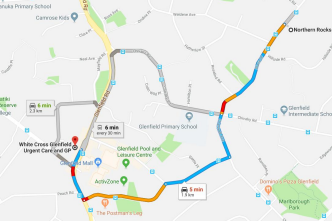 Approx. 2kmDrive time = 9 min 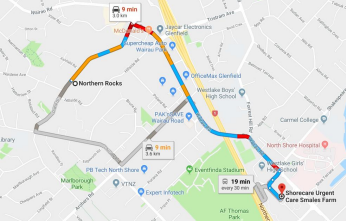 Approx. 3kmCivil Emergency:Civil Emergency:Fire Assembly Point: Building 9 carpark across from main reception entrance. In front of building 9, and not blocking driveway entranceFire Assembly Point: Building 9 carpark across from main reception entrance. In front of building 9, and not blocking driveway entranceEarthquake -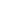 Earthquake -Tornado / Storm Damage – Consider smaller rooms away from damage. Assess safe areas accordingly. Roll call.Tornado / Storm Damage – Consider smaller rooms away from damage. Assess safe areas accordingly. Roll call.